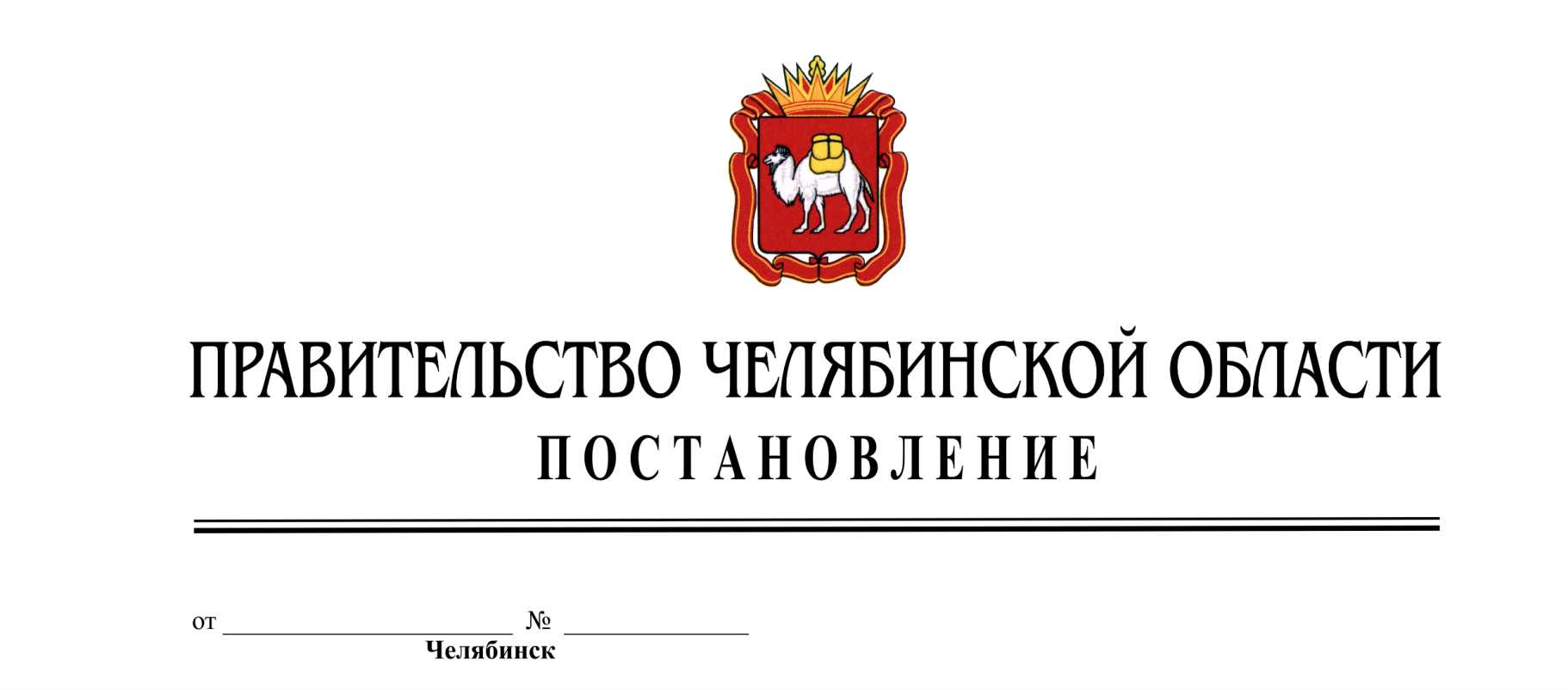 О государственной программе Челябинской области «Экономическое развитие и инновационная экономика Челябинской области» на 2016-2018 годы и о признании утратившими силу некоторых постановлений Правительства Челябинской областиВ соответствии со статьей 179 Бюджетного кодекса Российской ФедерацииПравительство Челябинской области ПОСТАНОВЛЯЕТ:Утвердить прилагаемую государственную программу Челябинской области «Экономическое развитие и инновационная экономика Челябинской области» на 2016-2018 годы.Признать утратившими силу:постановление Правительства Челябинской области от 19.11.2014 г. № 594-П «О государственной программе Челябинской области «Комплексная поддержка и развитие малого и среднего предпринимательства в Челябинской области на 2015-2017 годы»;постановление Правительства Челябинской области от 15.09.2015 г. № 439-П «О государственной программе Челябинской области «Развитие импортозамещения и научно-производственной кооперации в отраслях промышленности Челябинской области на 2015-2020 годы».Настоящее постановление подлежит официальному опубликованию.Настоящее постановление вступает в силу с 1 января 2016 года.Председатель Правительства
       Челябинской области                                                                Б.А. Дубровский